Załącznik nr 1 do SIWZ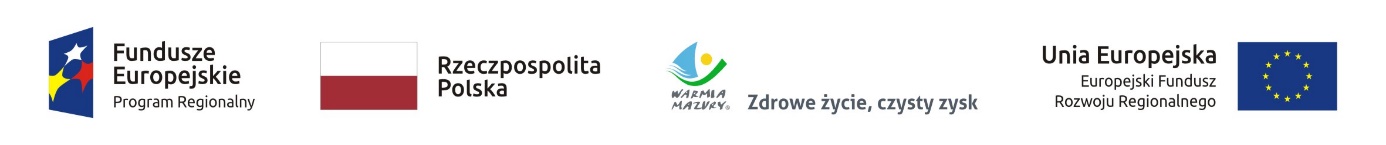 FORMULARZ OFERTOWY (w przypadku składania oferty przez Wykonawców występujących wspólnie podać nazwy (firmy) i dokładne adresy wszystkich wspólników spółki cywilnej lub członków konsorcjum)Nawiązując do ogłoszenia o uruchomieniu przez Gminę Miejską Lidzbark Warmiński postępowania o udzieleniezamówienia publicznego prowadzonego w trybie podstawowym bez negocjacji zadania inwestycyjnego pn.:„Dostawa wyposażenia pomieszczeń zrewitalizowanego budynku byłego dworca kolejowego w Lidzbarku Warmińskim”(Uwaga! Wykonawca wypełnia tylko te części zamówienia, na które / którą składa ofertę. W przypadku, gdy Wykonawca nie składa oferty na wszystkie części zamówienia, zobowiązany jest usunąć lub wykreślić lub wpisać „Nie dotyczy” w części, na którą nie składa oferty)składam(y) niniejszą ofertę:Przystępując do postępowania w sprawie udzielenia zamówienia, oświadczam(-y)*, że akceptuję(-my)*  w całości warunki zawarte w Specyfikacji Warunków Zamówienia;Oferuję(-my)* wykonanie przedmiotu zamówienia, zgodnie z opisem przedmiotu zamówienia i wymogami określonymi w SWZ i załącznikach do SWZ:CZĘŚĆ 1 – Dostawa zestawów komputerowych i sprzętu multimedialnegosłownie:	złw tym obowiązujący podatek od towarów i usług (VAT);CZĘŚĆ 2 – Dostawa oświetlenia oraz zestawów mebli: biurowych, wystawienniczych oraz                                          z przeznaczeniem do poczekalnisłownie:	złw tym obowiązujący podatek od towarów i usług (VAT);CZĘŚĆ 3 – Dostawa wyposażenia i mebli do pomieszczenia kuchennego i sanitariatówsłownie:	złw tym obowiązujący podatek od towarów i usług (VAT);Oświadczam(-y)*, że powyższa cena ryczałtowa brutto zawiera wszystkie koszty, jakie ponosi Zamawiający                      w przypadku wyboru niniejszej oferty;Oświadczam(-y)*, że zapoznaliśmy się ze specyfikacją warunków zamówienia, i nie wnosimy do niej zastrzeżeń oraz zdobyliśmy konieczne informacje do przygotowania oferty;Gwarantuję(-my)* wykonanie całości niniejszego zamówienia, zgodnie z treścią: SWZ, wyjaśnieniami do SWZ oraz jej zmianami;Oświadczam(-y)*, że uważamy się za związanych niniejszą ofertą przez czas wskazany w specyfikacji warunków zamówienia;Oświadczam(-y)*, że zawarty w SWZ wzór umowy został przez nas zaakceptowany i zobowiązujemy się,                             w przypadku wyboru naszej oferty do zawarcia umowy na warunkach zawartych we wzorze umowy, zgodnie ze zobowiązaniem zawartym w ofercie, w miejscu i terminie wskazanym przez Zamawiającego;Oświadczam(-y)*, że akceptujemy warunki płatności określone przez Zamawiającego we wzorze umowy stanowiącej załącznik do specyfikacji warunków zamówienia;Oświadczam(-y)*, że niniejsza oferta w pełni spełnia wymagania zawarte w SWZ;W przypadku uznania naszej oferty za najkorzystniejszą oświadczam(-y)*, że przedmiot zamówienia zrealizujemy w terminie ......................................................Składam(-y)* niniejszą ofertę [we własnym imieniu] / [jako Wykonawcy wspólnie ubiegający się o udzielenie zamówienia]*. Składając niniejszą ofertę jako Wykonawcy wspólnie ubiegający się o udzielenie zamówienia, ponadto oświadczamy, iż będziemy odpowiadać solidarnie za realizację niniejszego zamówienia, oraz że Pełnomocnik zostanie upoważniony do zaciągania zobowiązań i otrzymywania instrukcji na rzecz i w imieniu każdego z nas]*; Nie uczestniczę(-ymy)* jako Wykonawca w jakiejkolwiek innej ofercie złożonej w celu udzielenia niniejszego zamówienia; oświadczam(-y)*, że [żadne z informacji zawartych w ofercie nie stanowią tajemnicy przedsiębiorstwa                                   w rozumieniu przepisów o zwalczaniu nieuczciwej konkurencji / wskazane poniżej informacje zawarte w ofercie stanowią tajemnicę przedsiębiorstwa w rozumieniu przepisów o zwalczaniu nieuczciwej konkurencji i w związku z niniejszym nie mogą być one udostępniane]*Oświadczamy, że w przedmiotowym zamówieniu publicznym:zamierzam powierzyć do wykonania podwykonawcom następującą część zamówienia *nie zamierzam powierzać podwykonawcom żadnej części zamówienia *sposób reprezentacji Wykonawcy/Wykonawców wspólnie ubiegających się o zamówienie* dla potrzeb niniejszego zamówienia jest następujący:…………………………………………………………………………………………………………………….........(wypełniają jedynie przedsiębiorcy składający wspólną ofertę-spółki cywilne, konsorcja)Pozostałe dane WykonawcyCzy wykonawca jest mikroprzedsiębiorstwem*TAKNIEMałym przedsiębiorstwem*TAKNIEŚrednim przedsiębiorstwem*TAKNIECzy Wykonawca pochodzi z innego niż Polska państwa członkowskiego Unii Europejskiej:TAK Skrót literowy Państwa: …………………….NIECzy Wykonawca pochodzi z państwa niebędącego członkiem Unii Europejskiej:TAK Skrót literowy Państwa: …………………….NIEUwaga: zaznaczyć odpowiednie.Przez Mikroprzedsiębiorstwo rozumie się: przedsiębiorstwo, które zatrudnia mniej niż 10 osób i którego roczny obrót lub roczna suma bilansowanie przekracza 2 milionów EUR.Przez Małe przedsiębiorstwo rozumie się: przedsiębiorstwo, które zatrudnia mniej niż 50 osób i którego roczny obrót lub roczna suma bilansowa nie przekracza 10 milionów EUR.Przez Średnie przedsiębiorstwa rozumie się: przedsiębiorstwa, które nie są mikroprzedsiębiorstwami ani małymi przedsiębiorstwami i które zatrudniają mniej niż 250 osób i których roczny obrót nie przekracza 50 milionów EUR lub roczna suma bilansowa nie przekracza 43 milionów EUR. Powyższe informacje są wymagane wyłącznie do celów statystycznych* niepotrzebne skreślić** W przypadku gdy wykonawca nie przekazuje danych osobowych innych niż bezpośrednio jego dotyczących lub zachodzi wyłączenie stosowania obowiązku informacyjnego, stosownie do art. 13 ust. 4 lub art. 14 ust. 5 RODO treści oświadczenia wykonawca nie składa (usunięcie treści oświadczenia np. przez jego wykreślenie).Oświadczenie Wykonawcy potwierdzające znajomość obowiązków wynikających z RODO, w szczególności w zakresie wypełnienia obowiązków informacyjnych przewidzianych w art. 13 lub art. 14 RODO. Potwierdzam, że znane mi są obowiązki wynikające z Rozporządzenia Parlamentu Europejskiego i Rady (UE) 2016/679 z dnia 27 kwietnia 2016 r. w sprawie ochrony osób fizycznych w związku z przetwarzaniem danych osobowych i w sprawie swobodnego przepływu takich danych oraz uchylenia dyrektywy 95/46/WE (ogólne rozporządzenie o ochronie danych) (Dz. Urz. UE L 119 z 04.05.2016, str. 1), zwanego „RODO” i jednocześnie oświadczam, że wypełniłam/-em obowiązki informacyjne przewidziane w art. 13 lub art. 14 RODO wobec osób fizycznych, od których dane osobowe bezpośrednio lub pośrednio pozyskałem w celu ubiegania się o udzielenie zamówienia publicznego w niniejszym postępowaniuZałącznikami do niniejszej oferty są:….........................................................................................................................................................................….........................................................................................................................................................................Oferta sporządzona jest na	ponumerowanych stronach. ...............................................................(Miejscowość, data)UWAGAPlik należy podpisać kwalifikowanym podpisem elektronicznym lub podpisem zaufanym lub podpisem osobistym przez osobę/osoby uprawnioną/-ne do składania oświadczeń woli w imieniu Wykonawcy.* - niepotrzebne skreślić/usunąćZałącznik nr 2 do SWZ – należy wypełnić dla każdej z części oddzielnieOświadczenie wykonawcyo niepodleganiu wykluczeniu oraz spełnianiu warunków udziału w postępowaniuskładane na podstawie art. 125 ust. 1 ustawy z dnia 11 września 2019 r.Prawo zamówień publicznych (dalej jako: ustawa Pzp),Na potrzeby postępowania o udzielenie zamówienia publicznego na wykonanie zadania inwestycyjnego pn.:„Dostawa wyposażenia pomieszczeń zrewitalizowanego budynku byłego dworca kolejowego w Lidzbarku Warmińskim”prowadzonego przez Gminę Miejską Lidzbark Warmiński,*w zakresie części: 1 , 2, 3oświadczam, co następuje:oświadczam, że nie podlegam wykluczeniu z postępowania na podstawie art. 108 ust. 1 oraz art.109 ust.1 pkt. 4 ustawy Pzp,oświadczam, że spełniam warunki udziału w postępowaniu w zakresie wskazanym przez zamawiającego w SWZ,*oświadczam, że zachodzą wobec do mnie podstawy wykluczenia z postępowania na podstawie art. …………. ustawy Pzp1. Jednocześnie oświadczam, że w związku z ww. okolicznością, na podstawie art. 110 ustawy Pzp podjąłem następujące środki naprawcze: …………………………..oświadczam, że wszystkie informacje podane w powyższych oświadczeniach są aktualne i zgodne z prawdą oraz zostały przedstawione z pełną świadomością konsekwencji wprowadzenia zamawiającego w błąd przy przedstawianiu informacji.UWAGAPlik należy podpisać kwalifikowanym podpisem elektronicznym lub podpisem zaufanym lub podpisem osobistym przez osobę/osoby uprawnioną/-ne do składania oświadczeń woli w imieniu Wykonawcy.Miejscowość, data: 	1 Jeżeli dotyczy podać podstawę wykluczenia spośród wymienionych w art. 108 ust. 1 ustawy Pzp * niepotrzebne skreślićZałącznik nr 3 do SWZ – należy wypełnić dla każdej z części oddzielnieUWAGA. Jeżeli Wykonawca polega na zasobach podmiotu udostępniającego zasoby niniejsze zobowiązanie należy złożyć wraz z ofertąZOBOWIĄZANIE PODMIOTU UDOSTĘPNIAJĄCEGO ZASOBYJa/my *,	działając w imieniu i na rzecz podmiotu:Imię i nazwisko /imiona i nazwiska……………………………………………………………………………………………………………………………………………………………………………………Nazwa i adres podmiotu udostępniającego zasoby, a także w zależności od podmiotu: NIP/PESEL , KRS /CEiDGzobowiązuję / zobowiązujemy się * do oddania Wykonawcy …………………………………………………………………………………….Nazwa i adres Wykonawcydo dyspozycji niezbędnych zasobów: …………………………………………………………………………………………………………………………określenie zasoby (zdolności techniczne i zawodowe)przy realizacji zamówienia publicznego na wykonanie pn „Dostawa wyposażenia pomieszczeń zrewitalizowanego budynku byłego dworca kolejowego w Lidzbarku Warmińskim” w zakresie części: 1 , 2, 3*prowadzonego przez Gminę Miejską Lidzbark Warmiński, poniżej podajemy szczegółowe informacje dot. udostępnienia zasobów:Zakres dostępnych Wykonawcy zasobów podmiotu udostępniającego zasoby:…………………………………………………………………………………………………Sposób i okres udostępnienia Wykonawcy i wykorzystania przez niego zasobów podmiotu udostępniającego te zasoby przy wykonywaniu zamówienia:…………………………………………………………………………………………………Oświadczam, że w odniesieniu do warunków dotyczących doświadczenia, ww. podmiot/-y na zasobach którychpolegam, zrealizuje/-ą dostawy* /usługi*, do realizacji których te zdolności są wymagane.UWAGAPlik należy podpisać kwalifikowanym podpisem elektronicznym lub podpisem zaufanym lub podpisem osobistym przez osobę/osoby uprawnioną/-ne do składania oświadczeń woli w imieniu Wykonawcy.Należy szczegółowo opisać wszystkie punkty, w razie braku miejsca można rozszerzyć oświadczenie.*) niewłaściwe skreślićMiejscowość, data: 	Załącznik nr 4 do SWZPEŁNOMOCNICTWOUwaga: załącznik dotyczy tylko Wykonawcy reprezentowanego przez pełnomocnika lub sytuacji określonej w art. 58 ust. 2 ustawy Prawozamówień publicznych. W razie potrzeby załącznik należy powielić.Zarejestrowana nazwa firmy:............................................................................................................................................................................................siedziba firmy:............................................................................................................................................................................................w imieniu której działa/-ją/...........................................................................................................................................................................................Do reprezentowania Wykonawcy w postępowaniu o udzielenie zamówienia publicznego pn.:„Dostawa wyposażenia pomieszczeń zrewitalizowanego budynku byłego dworca kolejowego w Lidzbarku Warmińskim”prowadzonego przez Gminę Miejską Lidzbark Warmiński, w tym:do podpisywania oferty oraz innych dokumentów związanych z postępowaniem * )zawarcia umowy w sprawie zamówienia publicznego *)upoważnia się: ...................................................................................................................................................................UWAGAPlik należy podpisać kwalifikowanym podpisem elektronicznym lub podpisem zaufanym lub podpisem osobistym przez osobę/osoby uprawnioną/-ne do składania oświadczeń woli w imieniu Wykonawcy.*) niepotrzebne skreślićMiejscowość, data: 	Załącznik Nr 5 do SIWZ – należy wypełnić dla każdej z części odrębnieZAMAWIAJĄCY:Gmina Miejska Lidzbark WarmińskiOŚWIADCZENIEskładane na podstawie art. 274 ust. 1 ustawy z dnia 11 września 2019 r. Prawo zamówień publicznychO BRAKU PRZYNALEŻNOŚCI DO TEJ SAMEJ GRUPY KAPITAŁOWEJ W ZAKRESIE ART. 108 UST. 1 PKT 5 USTAWY P.Z.P.2Na potrzeby postępowania o udzielenie zamówienia publicznego którego przedmiotem jest„Dostawa wyposażenia pomieszczeń zrewitalizowanego budynku byłego dworca kolejowego w Lidzbarku Warmińskim”prowadzonego przez Gminę Miejską Lidzbark Warmiński, oświadczam, że:	NIE NALEŻĘ(MY)* do tej samej grupy kapitałowej w rozumieniu ustawy z dnia 16 lutego 2007 r.                              o ochronie konkurencji i konsumentów (Dz. U. 2021.275), z innym wykonawcą, który złożył odrębną ofertę, ofertę częściową w przedmiotowym postępowaniu o udzielenie zamówienia publicznego.	PRZYNALEŻĘ(MY)* do tej samej grupy kapitałowej** w rozumieniu ustawy z dnia 16 lutego 2007 r.                         o ochronie konkurencji i konsumentów (Dz. U.2021.275), łącznie z nw. Wykonawcami, którzy złożyli oferty, oferty częściowe w przedmiotowym postępowaniu o udzielenie zamówienia.……………………………………………………………………………………………………………………………………………………………………………………………………………………………………………………………………………………………………………………………………………………..……….Oświadczam, że wszystkie informacje podane w powyższych oświadczeniach są aktualne i zgodne z prawdą.UWAGAPlik należy podpisać kwalifikowanym podpisem elektronicznym lub podpisem zaufanym lub podpisem osobistym przez osobę/osoby uprawnioną/-ne do składania oświadczeń woli w imieniu Wykonawcy.Miejscowość, data: 	2 Zgodnie z art. 4 pkt. 14 ustawy z dnia 16 lutego 2007 r. o ochronie konkurencji i konsumentów przez grupę kapitałową rozumie się wszystkich przedsiębiorców, którzy są kontrolowani w sposób bezpośredni lub pośredni przez jednego przedsiębiorcę, w tym również tego przedsiębiorcę;Załącznik nr 6 do SWZ – należy wypełnić dla każdej z części odrębnieZamawiający:Gmina Miejska Lidzbark WarmińskiOŚWIADCZENIE podmiotu udostępniającego zasobyo niepodleganiu wykluczeniu oraz spełnianiu warunków udziału w postępowaniuskładane na podstawie art. 125 ust. 5 ustawy z dnia 11 września 2019 r.Prawo zamówień publicznych (dalej jako: ustawa Pzp),Na potrzeby postępowania o udzielenie zamówienia publicznego którego przedmiotem jest„Dostawa wyposażenia pomieszczeń zrewitalizowanego budynku byłego dworca kolejowego w Lidzbarku Warmińskim”prowadzonego przez Gminę Miejską Lidzbark Warmiński, oświadczam co następuje:nie podlegam wykluczeniu z postępowania na podstawie art. 108 ust. 1 ustawy Pzp,spełniam warunki udziału w postępowaniu, w zakresie, w jakim Wykonawca powołuje się na moje/nasze zasoby.UWAGAPlik należy podpisać kwalifikowanym podpisem elektronicznym lub podpisem zaufanym lub podpisem osobistym przez osobę/osoby uprawnioną/-ne do składania oświadczeń woli w imieniu Wykonawcy.Miejscowość, data: 	Załącznik nr 7 do SWZ – należy wypełnić dla każdej z części odrębnieZamawiający:Gmina Miejska Lidzbark WarmińskiOŚWIADCZENIE wykonawców wspólnie ubiegających się o udzielenie zamówienia3składane na podstawie art. 117 ust. 4 ustawy z dnia 11 września 2019 r.Prawo zamówień publicznych (dalej jako: ustawa Pzp),Na potrzeby postępowania o udzielenie zamówienia publicznego którego przedmiotem jest„Dostawa wyposażenia pomieszczeń zrewitalizowanego budynku byłego dworca kolejowego w Lidzbarku Warmińskim”prowadzonego przez Gminę Miejską Lidzbark Warmiński, oświadczamy co następuje:Oświadczamy, iż następujące roboty budowlane / usługi wykonają poszczególni wykonawcy wspólnie ubiegający się o udzielenie zamówienia:Wykonawca (nazwa): …………………………………………………………………………………………………………………………………….………wykona: ………………………………………………………………………………………………………………………………………………………….…….Wykonawca (nazwa): …………………………………………………………………………………………………………………………………….………wykona: ………………………………………………………………………………………………………………………………………………………….…….UWAGAPlik należy podpisać kwalifikowanym podpisem elektronicznym lub podpisem zaufanym lub podpisem osobistym przez osobę/osoby uprawnioną/-ne do składania oświadczeń woli w imieniu Wykonawcy.Miejscowość, data: 	3 Oświadczenie składa TYLKO wykonawca wspólnie ubiegający się o udzielenie zamówieniaDotyczy jedynie wykonawców wspólnie ubiegających się o zamówienie – należy dostosować formularz do liczby wykonawców występujących wspólnie.Wzór Załącznika do Formularza OfertowegoFORMULARZ CENOWY  w postępowaniu o udzielenie zamówienia publicznego pn.:„Dostawa wyposażenia pomieszczeń zrewitalizowanego budynku byłego dworca kolejowego                    w Lidzbarku Warmińskim”CZĘŚĆ 1 – Dostawa zestawów komputerowych i sprzętu multimedialnego...............................................................(Miejscowość, data)UWAGAPlik należy podpisać kwalifikowanym podpisem elektronicznym lub podpisem zaufanym lub podpisem osobistym przez osobę/osoby uprawnioną/-ne do składania oświadczeń woli w imieniu Wykonawcy.Wzór Załącznika do Formularza OfertowegoFORMULARZ CENOWY  w postępowaniu o udzielenie zamówienia publicznego pn.:„Dostawa wyposażenia pomieszczeń zrewitalizowanego budynku byłego dworca kolejowego                    w Lidzbarku Warmińskim”CZĘŚĆ 2 – Dostawa zestawów mebli i oświetlenia do pomieszczeń biurowych i wystawienniczych...............................................................(Miejscowość, data)UWAGAPlik należy podpisać kwalifikowanym podpisem elektronicznym lub podpisem zaufanym lub podpisem osobistym przez osobę/osoby uprawnioną/-ne do składania oświadczeń woli w imieniu Wykonawcy.Wzór Załącznika do Formularza OfertowegoFORMULARZ CENOWY  w postępowaniu o udzielenie zamówienia publicznego pn.:„Dostawa wyposażenia pomieszczeń zrewitalizowanego budynku byłego dworca kolejowego                    w Lidzbarku Warmińskim”CZĘŚĆ 3 – Dostawa wyposażenia i mebli do pomieszczenia kuchennego i sanitariatów...............................................................(Miejscowość, data)UWAGAPlik należy podpisać kwalifikowanym podpisem elektronicznym lub podpisem zaufanym lub podpisem osobistym przez osobę/osoby uprawnioną/-ne do składania oświadczeń woli w imieniu Wykonawcy.NAZWA WYKONAWCYADRES WYKONAWCYTELEFONREGONNUMER KRSNUMER NIPADRES E-MAILFAKSImię i nazwisko osoby uprawnionej do kontaktów:Imię i nazwisko osoby uprawnionej do kontaktów:Nr telefonu:Adres e-mail:L.p.Oznaczenie rodzaju (nazwy) informacjiStrony w ofercie (wyrażone cyfrą)Strony w ofercie (wyrażone cyfrą)L.p.Oznaczenie rodzaju (nazwy) informacjioddoLp.Zakres zamówieniaWartość brutto (PLN) lub procentowy udział podwykonawstwaNazwa i adres podwykonawcyCzy podwykonawca jestpodmiotem, na którego zasoby powołuje się Wykonawca na zasadach art.118 ust.3 ustawy Pzp123451TAK* / NIE*2TAK* / NIE*NAZWA WYKONAWCYADRES WYKONAWCYW ZALEŻNOŚCI OD PODMIOTUNIP / KRS / CEiDGNAZWA PODMIOTUUDOSTĘPNIAJĄCEGO ZASOBYADRES PODMIOTUPODMIOT W IMIENIU KTÓREGO SKŁADANE JEST OŚWIADCZENIEADRES PODMIOTUW ZALEŻNOŚCIPODMIOT REPREZENTOWANY PRZEZ:NAZWA PODMIOTUUDOSTĘPNIAJĄCEGO ZASOBYADRES PODMIOTUNAZWA WYKONAWCYADRES WYKONAWCYLPNazwa Cena brutto jednostkowaw PLNLiczba sztuk / zestawów/  kplWartość bruttow PLN(3) x (4)123451Zestaw komputerowy, w tym: komputer przenośny typu laptop, mysz bezprzewodowa, torba na komputer przenośny   z dwiema kieszeniami, zasilacz, kabel USB2Sprzęt multimedialny:Sprzęt multimedialny:Sprzęt multimedialny:Sprzęt multimedialny:Sprzęt multimedialny:2Ekran LED  13Zestaw nagłośnienia , w tym:1Kolumna pasywna 6,5′′ Kolumna pasywna 6,5′′ 2Uchwyt montażowy zestawu głośnikowegoUchwyt montażowy zestawu głośnikowego2Cyfrowy wzmacniacz mocy Cyfrowy wzmacniacz mocy 1Analogowy mikser 4 kanałowyAnalogowy mikser 4 kanałowy14Telebim15Zestaw duży ekran + projektor + wskaźnik laserowy, w tym:1Projektor multimedialnyProjektor multimedialny1Duży ekran przenośnyDuży ekran przenośny16Urządzenie wielofunkcyjne 2RAZEM LP.1 + LP.2 + LP.3 + LP.4 + LP.5 + LP.6 RAZEM LP.1 + LP.2 + LP.3 + LP.4 + LP.5 + LP.6 RAZEM LP.1 + LP.2 + LP.3 + LP.4 + LP.5 + LP.6 RAZEM LP.1 + LP.2 + LP.3 + LP.4 + LP.5 + LP.6 NAZWA WYKONAWCYADRES WYKONAWCYLPNazwa Cena brutto jednostkowaw PLNLiczba sztuk / zestawów/  kplWartość bruttow PLN(3) x (4)12345Wyposażenie sali tanecznejWyposażenie sali tanecznejWyposażenie sali tanecznejWyposażenie sali tanecznejWyposażenie sali tanecznej1Zestaw oświetlenia 12Lustra 1Wyposażenie do sali wystawienniczejWyposażenie do sali wystawienniczejWyposażenie do sali wystawienniczejWyposażenie do sali wystawienniczejWyposażenie do sali wystawienniczej3Gabloty z oświetleniem + napisy brajlem 54System wystawienniczy z oświetleniem 5Meble do poczekalniMeble do poczekalniMeble do poczekalniMeble do poczekalniMeble do poczekalni5ławka, 4 miejsca siedzące56ławka, 2 miejsca siedzące87stolik wysoki 48Duży zegar ścienny19metalowy pojemnik do segregacji odpadów 3 komorowy210gablota ogłoszeniowa311Oświetlenie poczekalnia dworcowa - zestaw1Zestaw mebli biurowych Zestaw mebli biurowych Zestaw mebli biurowych Zestaw mebli biurowych Zestaw mebli biurowych 12Zestaw nr 1, w tym:1Lada recepcyjnaLada recepcyjna1Fotel / krzesło biuroweFotel / krzesło biurowe1Stojak ogłoszeniowy / regał na ulotkiStojak ogłoszeniowy / regał na ulotki4Witryny szklaneWitryny szklane2Krzesła Krzesła 4Stolik Stolik 1Wieszak ubraniowy stojącyWieszak ubraniowy stojący113Zestaw nr 2, w tym:1Fotele biuroweFotele biurowe2Kontener z szufladamiKontener z szufladami2Biurko z dostawką lub biurko narożneBiurko z dostawką lub biurko narożne2Szafa niska / komodaSzafa niska / komoda2Regał / szafa 2 sztRegał / szafa 2 szt2Kosz na śmieciKosz na śmieci3Stolik biurowyStolik biurowy2Krzesełka typu konferencyjnegoKrzesełka typu konferencyjnego8RAZEM LP.1 – LP.13RAZEM LP.1 – LP.13RAZEM LP.1 – LP.13RAZEM LP.1 – LP.13NAZWA WYKONAWCYADRES WYKONAWCYLPNazwa Cena brutto jednostkowaw PLNLiczba sztuk / zestawów/  kplWartość bruttow PLN(3) x (4)12345Pokoje biurowe – małe AGDPokoje biurowe – małe AGDPokoje biurowe – małe AGDPokoje biurowe – małe AGDPokoje biurowe – małe AGD1Czajnik 42Ekspres 4Punkt gastronomiczny - AGDPunkt gastronomiczny - AGDPunkt gastronomiczny - AGDPunkt gastronomiczny - AGDPunkt gastronomiczny - AGD3Szafa chłodniczo – mroźnicza14Piec konwekcyjny15Okap16Zmywarka 17Kuchenka mikrofalowa18Czajnik19Ekspres do kawy1Zestaw mebli – punkt gastronomicznyZestaw mebli – punkt gastronomicznyZestaw mebli – punkt gastronomicznyZestaw mebli – punkt gastronomicznyZestaw mebli – punkt gastronomiczny10Witryna chłodnicza przeszklona111Regał magazynowy  112Szafa na odzież113Stół ze stali nierdzewnej z półką114Stół kuchenny115Krzesełka316Szafka gospodarcza1Wyposażenie łazienkowe / wc - sanitariaty Wyposażenie łazienkowe / wc - sanitariaty Wyposażenie łazienkowe / wc - sanitariaty Wyposażenie łazienkowe / wc - sanitariaty Wyposażenie łazienkowe / wc - sanitariaty 17Automatyczny bezdotykowy dozownik (dystrybutor) mydła w płynie, ścienny718Pojemnik (podajnik) ręczniki papierowe w listkach, ścienny719Szczotka WC ze stali nierdzewnej720Pojemnik (podajnik) na papier toaletowy w rolkach721Kosz na odpady otwierany przyciskiem pedałowym722Kosz na odpady otwierany przyciskiem pedałowym423Przewijak ścienny - stanowisko do przewijania dzieci i niemowląt124Lustro525Lustro uchylne dla niepełnosprawnych226wieszak ścienny7RAZEM LP.1 – LP.26RAZEM LP.1 – LP.26RAZEM LP.1 – LP.26RAZEM LP.1 – LP.26